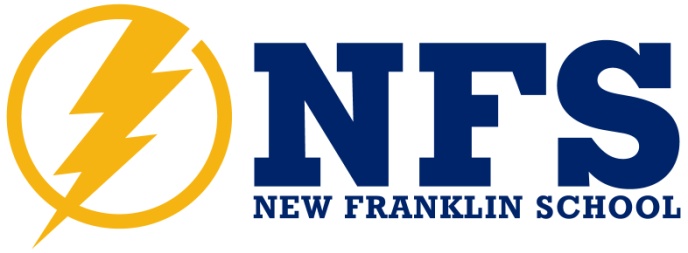 Meeting AgendaWednesday, April 3, 2013Welcome! Approval of the March Minutes: Becky VardellGuest SpeakerPresident’s/Principal’s Report: Heather Pettis	Artist in residence	Gary the Clown	Generate For Schools	PTO Nominations Committee Reports	Greening		Directory	Wellness30 Day Review: Tara Mickela  		Ice Cream Social		March		Kelly Mee	Talent Show			March		Pam ShoreTreasurer’s Report: Kara Jolly/Kelly Mee	Budget Review 60 Day Look Forward: Teresa HillOtherMeeting Adjourns 8 pm Please join us at the Roundabout for a social gathering following the meeting. Next meeting May 1, 2013 7pmEventDateCoordinatorEventDateCoordinatorYankee Candle80s PartySecretary’s DayWallis Sands HalfWordsNurse’s DayStaff AppreciationLawn Fete4/54/134/244/28April5/65/6-106/5Kara JollyDy KozikowskiHeather PettisTeresa Hill